Команда молодости нашей- четверть века на страже конкуренции!                2 декабря состоялось расширенное   юбилейное заседание   Общественного  совета  ветеранов Карельского УФАС  России.2 декабря  состоялось расширенное заседание Общественного совета  ветеранов Карельского УФАС России, посвященное  25-летию образования Карельского Управления  Федеральной  антимонопольной службы.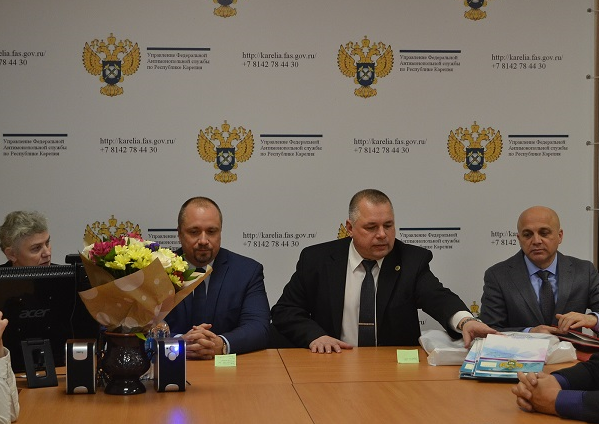 Мероприятие  прошло в формате традиционной  ежегодной встречи сотрудников  Управления с ветеранами  ведомства.В праздничном заседании Совета приняли участие:Председатель   Правительства Республики Карелия  Савельев Ю.В.Председатель Законодательного Собрания Республики Карелия   Шандалович  Э.В.Открыл  торжественное  заседание Совета ветеранов  руководитель Карельского УФАС  России Артур Пряхин.Он поздравил  всех присутствующих с четверть  вековым юбилеем  регионального конкурентного ведомства, рассказал об истории  территориального  антимонопольного органа, о современных  функциях и задачах, деятельности и полномочиях на современном этапе, о перспективах дальнейшего развития.Артур Пряхин   поблагодарил старших и опытных коллег за службу и попросил  принимать участие в развитии  антимонопольной деятельности впредь.Присутствующие с интересом ознакомились с юбилейным роликом,  музыкальным и символичным оформлением для него  послужила известная песня в исполнении Людмилы Гурченко «Команда молодости нашей». посвященным славной дате в истории Управления.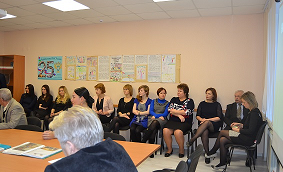 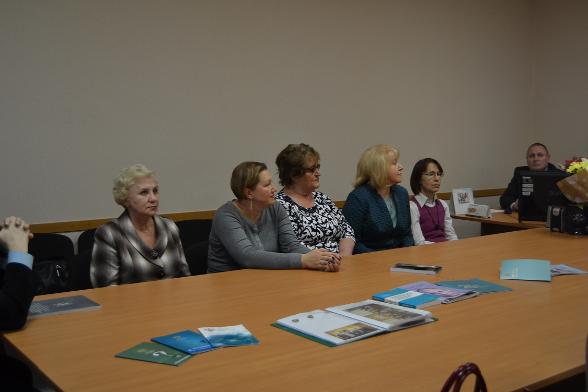 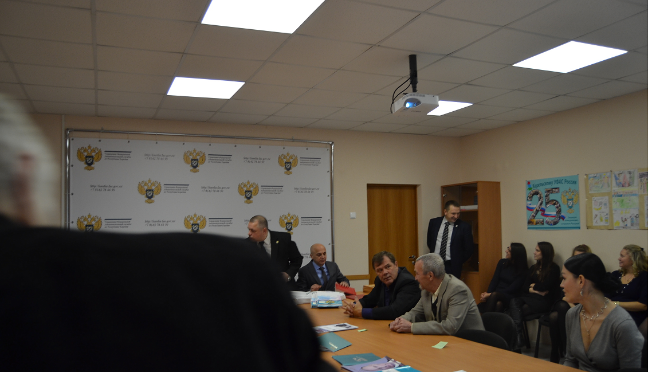 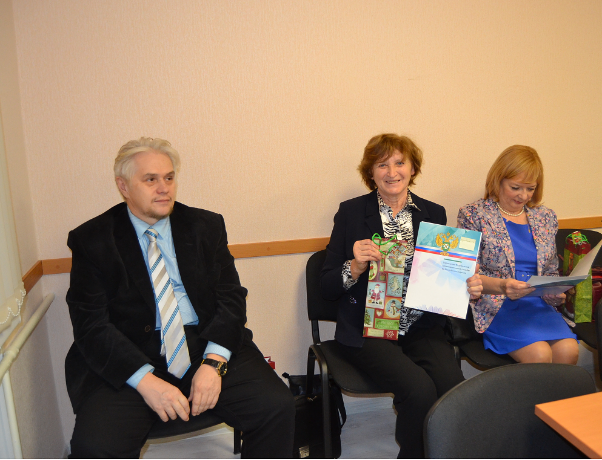 «Деятельность нашей службы направлена на решение задач в достижении здоровой конкуренции и свободного предпринимательства. Работа Карельского УФАС России по достоинству оценена: ряд сотрудников награждены Благодарностью   руководителя ФАС России за большой вклад  в проведении государственной политики в области развития конкуренции, предупреждения, ограничения и пресечения  монополистической деятельности и добросовестный труд, Благодарственными письмами Главы Республики Карелия, Законодательного  собрания, Уполномоченного по защите прав предпринимателя ,за большой вклад в проведение государственной политики в области  развития конкуренции,  предупреждения, ограничения и пресечения  монополистической деятельности на территории республики Карелия»- отметил руководитель  регионального  конкурентного ведомства.В рамках праздничного мероприятия выступил председатель  Законодательного Собрания Республики Карелия - Элиссан Шандалович. Он поздравил гостей с юбилейной датой -25- летием  со дня  образования Карельского УФАС России.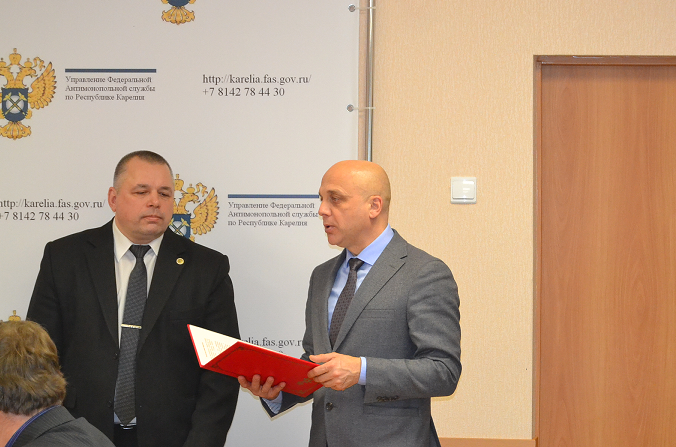 «Поздравляю, Артур Борисович, Вас и весь ваш коллектив с юбилеем Службы и желаю новых успехов в работе  по защите конкуренции на территории Республика Карелия!»,- сказал Эллисан Шандалович – «Уверен, что сотрудники регионального  конкурентного  ведомства продолжат на высоком уровне выполнять свои обязанности».Председатель Правительства Республики Карелия- Юрий Савельев выступил  с поздравительной речью: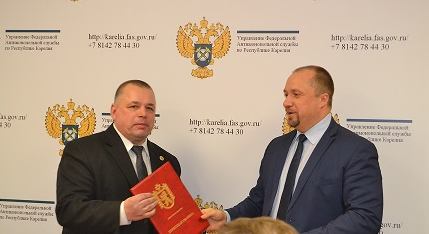 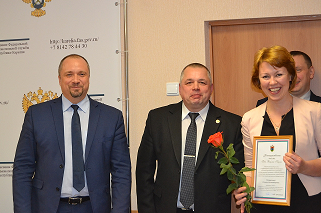 «Уважаемые сотрудники и ветераны антимонопольных органов!
Поздравляю Вас с праздником – 25-летием со дня образования антимонопольного органа на территории Республики Карелия .
На протяжении всего периода своей деятельности антимонопольные органы ответственно,  на высоком профессиональном уровне исполняют свои полномочия по контролю соблюдения антимонопольного законодательства,  законодательства в сфере деятельности субъектов естественных монополий,  в сфере рекламы и госзакупок».
На юбилейном заседании были отмечены  наградами за успехи в службе  целый ряд сотрудников Управления.Затем слово для выступления было предоставлено председателю Общественного совета ветеранов при карельском УФАС России Нине Швец, которая поздравила со знаменательной датой -25-летием со дня  образования  Карельского УФАС России.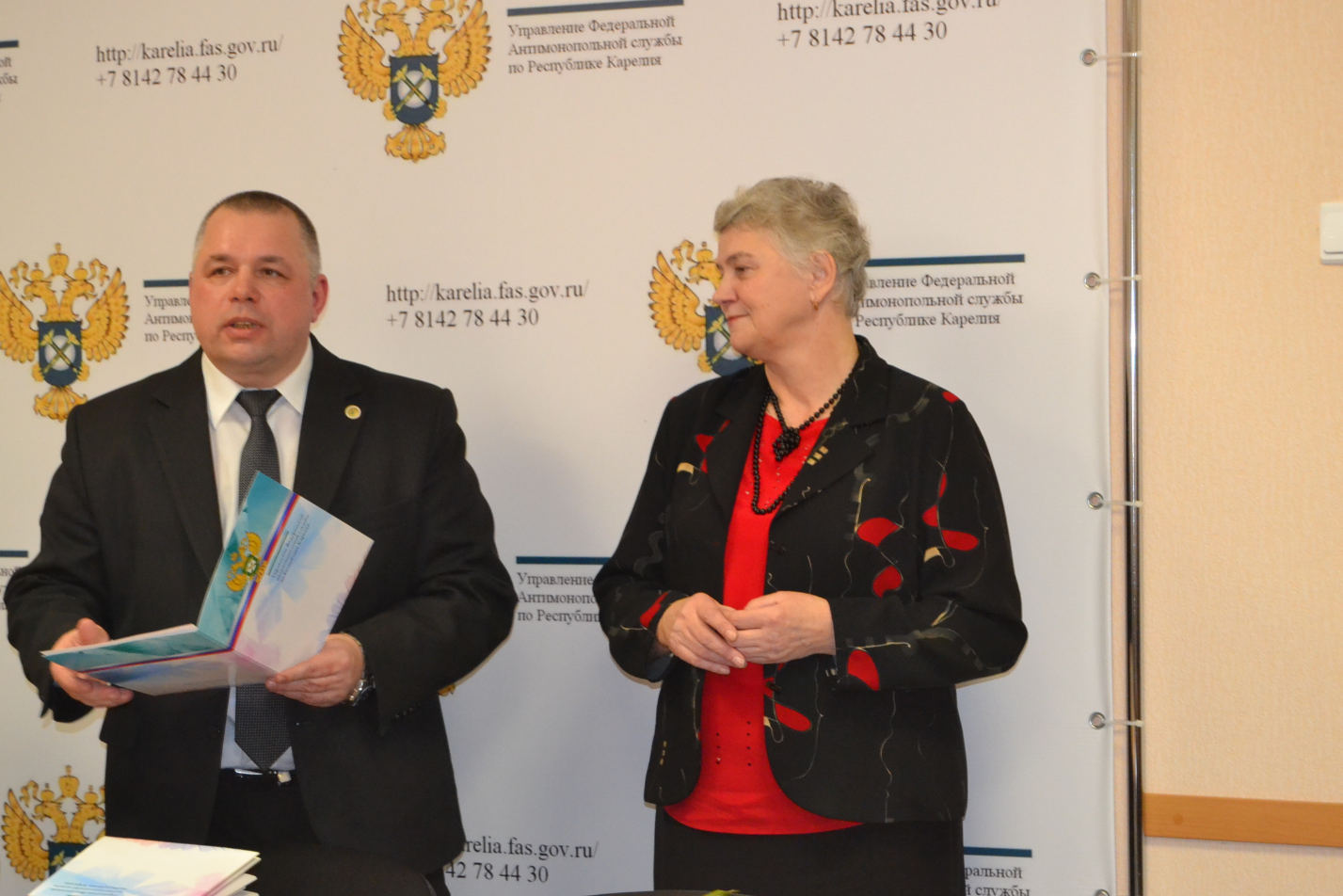 Она рассказала историю создания в республике антимонопольного ведомства, о том  какие  трудности были при рассмотрении первых  антимонопольных  вопросов и дел о нарушении антимонопольного законодательства.После официальной части и поздравления гости сделали коллективную фотографию на память и  приступили  к праздничному дружескому застолью, где чашки с чаем были подняты после произнесения Ниной Швец тоста : «За мир, за дружбу, за  антимонопольную службу!»За чаепитием в адрес ветеранов прозвучали поздравления и слова благодарности.Доброжелательная и теплая обстановка расположила ветеранов на воспоминания наиболее ярких и интересных событий их работы в антимонопольных органах.«Все вместе мы твердо уверены -  кто не помнит прошлого, у того нет будущего :  «Эту  доброю традицию-собираться вместе в стенах нашего родного Управления мы, безусловно, будем продолжать»-сказал  в завершении руководитель Карельского УФАС России Артур Пряхин.